BAB IIKAJIAN TEORIPengertian Kerja sama dan Hasil BelajarPengertian Kerja sama       Manusia sebagai makhluk sosial pada dasarnya tidak dapat hidup sendiri. Manusia selalu membutuhkan bantuan orang lain. Khususnya bila ingin mencapai tujuan tertentu yang tidak dapat dicapai seorang diri. Salah satu jalan mencapai tujuan tersebut adalah dengan bekerjasama. Secara harfiah, dalam bahasa Inggris kata kerjasama disebut sebagai cooperation. Menilik dari situs Reference, pengertian kerjasama dijabarkan ke dalam beberapa dimensi, antara lain:an act or instance of working or acting together for a common purpose or benefit; joint action.more or less active assistance from a person, organization.willingness to cooperate: to indicate cooperation.Economics . the combination of persons for purposes of production, purchase, or distribution for their joint benefit: producers' cooperation; consumers' cooperation.Sociology . activity shared for mutual benefit.Ecology . mutually beneficial interaction among organisms living in a limited area.       Jika diterjemahkan ke Indonesia, pengertian kerjasama di atas sebagai berikut:Sebuah tindakan atau bekerja bersama untuk mencapai tujuan atau keuntungan bersama; bertindak bersamaBantuan aktif dari orang/organisasi/kelompok lain (entah itu banyak atau sedikit)Keinginan untuk bekerjasama, menandakan keinginan bekerjasama,Kerjasama dalam pandangan ekonomi, merupakan gabungan individu yang saling membantu untuk mencapai hasil produksi, pembelian atau distribusi demi keuntungan bersama,Kerjasama dalam pandangan Sosiologi, adalah aktifitas yang dilakukan bersama demi mencapai hasil yang saling menguntungkan,Kerjasama dalam pandangan Ekologis, berarti interaksi saling menguntungkan antara organisme hidup dalam sebuah wilayah terbatas.       Dikutip dari Gede Yudi Henrayana(2007:34), kerjasama didefinisikan oleh para ahli sebagai berikut:Moh. Jafar Hafsah menyebut kerjasama ini dengan istilah kemitraan, yang artinya adalah suatu strategi bisnis yang dilakukan oleh dua pihak atau lebih dalam jangka waktu tertentu untuk meraih keuntungan bersama dengan prisip saling membutuhkan dan saling membesarkan.H. Kusnadi mengartikan kerjasama sebagai dua orang atau lebih untuk melakukanaktivitas bersama yang dilakukan secara terpadu yang diarahkan kepada suatu targetatau tujuan tertentu.Zainudin memandang kerjasama sebagai kepedulian satu orang atau satu pihak dengan orang atau pihak lain yang tercermin dalam suatu kegiatan yangmenguntungkan semua pihak dengan prinsip saling percaya, menghargai, dan adanyanorma yang mengatur. Makna kerjasama dalam hal ini adalah kerjasama dalam konteksorganisasi, yaitu kerja antar anggota organisasi untuk mencapai tujuan organisasi(seluruh anggota).Tangkilisan (2005:86) dalam Manajemen Publik, memandang kerjasama perlu diadakan dengan kekuatan yang diperkirakan mungkin akan timbul. Kerjasama tersebut dapat didasarkan atas hak,kewajiban, dan tanggung jawab masing-masing orang untuk mencapai tujuan.Bowo dan Andy menjelaskan bahwa dalam pelaksanaan kerjasama harus tercapai keuntungan bersama (2007:50-51), Pelaksanaan kerjasama hanya dapat tercapai apabila diperoleh manfaat bersama bagi semua pihak yang terlibat di dalamnya(win-win). Apabila satu pihak dirugikan dalam proses kerjasama, maka kerjasama tidak lagi terpenuhi. Dalam upaya mencapai keuntungan atau manfaat bersama dari kerjasama, perlu komunikasi yang baik antara semua pihak dan pemahaman sama terhadap tujuan bersama.       Secara garis besar kerjasama adalah keinginan perseorangan tau dua pihak untuk melakukan sebuah tindakan atau pekerjaan secara bersama-sama sehingga dapat mencapai satu tujuan yang sama, kerjasama juga dapat terjalin bila dua belah pihak memiliki rasa bekerjasama sehingga dapat saling menguntungkan.Pengertian Hasil Belajar       Hasil belajar merupakan bagian terpenting dalam pembelajaran. Nana Sudjana (2009: 3) mendefinisikan hasil belajar siswa pada hakikatnya adalah perubahan tingkah laku sebagai hasil belajar dalam pengertian yang lebih luas mencakup bidang kognitif, afektif, dan psikomotorik. Dimyati dan Mudjiono (2006: 3-4) juga menyebutkan hasil belajar merupakan hasil dari suatu interaksi tindak belajar dan tindak mengajar. Dari sisi guru, tindak mengajar diakhiri dengan proses evaluasi hasil belajar. Dari sisi siswa, hasil belajar merupakan berakhirnya pengajaran dari puncak proses belajar.       Benjamin S. Bloom (Dimyati dan Mudjiono, 2006: 26-27) menyebutkan enam jenis perilaku ranah kognitif, sebagai berikut:Pengetahuan, mencapai kemampuan ingatan tentang hal yang telah dipelajari dan tersimpan dalam ingatan. Pengetahuan itu berkenaan dengan fakta, peristiwa, pengertian kaidah, teori, prinsip, atau metode.Pemahaman, mencakup kemampuan menangkap arti dan makna tentang hal yang dipelajari.Penerapan, mencakup kemampuan menerapkan metode dan kaidah untuk menghadapi masalah yang nyata dan baru. Misalnya, menggunakan prinsip.Analisis, mencakup kemampuan merinci suatu kesatuan ke dalam bagian-bagian sehingga struktur keseluruhan dapat dipahami dengan baik. Misalnya mengurangi masalah menjadi bagian yang telah kecil.Sintesis, mencakup kemampuan membentuk suatu pola baru. Misalnya kemampuan menyusun suatu program.Evaluasi, mencakup kemampuan membentuk pendapat tentang beberapa hal berdasarkan kriteria tertentu. misalnya, kemampuan menilai hasil ulangan.       Berdasarkan pengertian hasil belajar di atas, disimpulkan bahwa hasil belajar adalah kemampuan-kemampuan yang dimiliki siswa setelah menerima pengalaman belajarnya. Kemampuan-kemampuan tersebut mencakup aspek kognitif, afektif, dan psikomotorik. Hasil belajar dapat dilihat melalui kegiatan evaluasi yang bertujuan untuk mendapatkan data pembuktian yang akan menunjukkan tingkat kemampuan siswa dalam mencapai tujuan pembelajaran. Hasil belajar yang diteliti dalam penelitian ini adalah hasil belajar kognitif Tematik yang mencakup tiga tingkatan yaitu pengetahuan (C1), pemahaman (C2), dan penerapan (C3). Instrumen yang digunakan untuk mengukur hasil belajar siswa pada aspek kognitif adalah tes.Faktor-faktor yang Mempengaruhi Hasil Belajar       Hasil belajar sebagai salah satu indikator pencapaian tujuan pembelajaran di kelas tidak terlepas dari faktor-faktor yang mempengaruhi hasil belajar itu sendiri. Sugihartono, dkk. (2007: 76- 77), menyebutkan faktor-faktor yang mempengaruhi hasil belajar, sebagai berikut:Faktor internal adalah faktor yang ada dalam diri individu yang sedang belajar. Faktor internal meliputi: faktor jasmaniah dan faktor psikologis.Faktor eksternal adalah faktor yang ada di luar individu. Faktor eksternal meliputi: faktor keluarga, faktor sekolah, dan faktor masyarakat.       Berdasarkan faktor-faktor yang mempengaruhi hasil belajar di atas, peneliti menggunakan faktor eksternal berupa penggunaan model problem based learning ini menuntut keterlibatan siswa secara aktif dalam pembelajaran Tematik.Karakteristik Siswa Usia SD       Masa usia SD sebagai masa kanak-kanak akhir yang berlangsung dari usia 6 tahun sampai 11 atau 12 tahun. Pada masa ini, siswa usia SD memiliki karakteristik utama yaitu menampilkan perbedaan-perbedaan individual dan personal dalam banyak segi dan bidang diantaranya perbedaan dalam intelegensi, kemampuan kognitif dan bahasa, serta perkembangan kepribadian dan perkembangan fisik. Masa kanak-kanak akhir sering disebut sebagai masa usia sekolah atau masa SD. Rita Eka Izzaty, dkk. (2008: 116), menyebutkan masa kanak-kanak akhir dibagi menjadi dua fase, yaitu:Masa kelas rendah Sekolah Dasar yang berlangsung antara usia 6/7 tahun-9/10 tahun, biasanya siswa duduk di kelas 1, 2, dan 3 Sekolah Dasar.Masa kelas tinggi Sekolah Dasar yang berlangsung antara usia 9/10 tahun-12/13 tahun, biasanya siswa duduk di kelas 4, 5, dan 6 Sekolah Dasar.       Rita Eka Izzaty, dkk. (2008: 116), menyebutkan ciri-ciri khas siswa masa kelas rendah Sekolah Dasar adalah:Ada hubungan yang kuat antara keadaan jasmani dan prestasi sekolah.Suka memuji diri sendiri.Kalau tidak dapat menyelesaikan suatu tugas atau pekerjaan, tugas atau pekerjaan itu dianggapnya tidak penting.Suka membandingkan dirinya dengan siswa lain, jika hal itu menguntungkan dirinya.Suka meremehkan orang lain.       Rita Eka Izzaty, dkk. (2008: 116), juga menyebutkan ciri-ciri khas siswa masa kelas tinggi Sekolah Dasar adalah:Perhatiannya tertuju kepada kehidupan praktis sehari-hari.Ingin tahu, ingin belajar, dan realistis.Timbul minat kepada pelajaran-pelajaran khusus.       Piaget mengemukakan bahwa siswa SD berada pada tahap operasional konkret (7 hingga 11 tahun), dimana konsep yang ada pada awal usia ini adalah konsep yang samar-samar dan sekarang lebih konkret. Siswa usia SD menggunakan operasi mental untuk memecahkan masalahmasalah aktual, siswa mampu menggunakan kemampuan mentalnya untuk memecahkan masalah yang bersifat konkret (Rita Eka Izzaty, dkk., (2008: 105-106). John W. Santrock (2007: 271) juga mengemukakan bahwa selama tahapan operasional konkret siswa dapat menunjukkan operasioperasi konkret, berpikir logis, mengklasifikasikan benda, dan berpikir tentang relasi antara kelas-kelas benda. Kemampuan berfikir pada tahap ini ditandai dengan aktivitas mental seperti mengingat, memahami, dan memecahkan masalah. Pengalaman hidup siswa memberikan andil dalam mempertajam konsep. Pada tahapan ini siswa usia SD mampu berfikir, belajar, mengingat, dan berkomunikasi karena proses kognitifnya tidak lagi egosentris dan lebih logis (Rita Eka Izzaty, dkk., 2008: 107).        Berdasarkan beberapa pendapat para ahli di atas, karakteristik perkembangan siswa kelas IV SD berada tahap operasional konkret. Pada tahap ini, siswa berpikir atas dasar pengalaman yang konkret atau nyata yang pernah dilihat dan dialami. Siswa belum bisa berpikir secara abstrak. Karakteristik yang muncul pada tahap ini dapat dijadikan landasan dalam menyiapkan dan melaksanakan pembelajaran bagi siswa SD. Pelaksanaan pembelajaran di kelas perlu didesain menggunakan model pembelajaran yang sesuai dan tepat dengan memperhatikan karakteristik perkembangan siswa kelas IV SD pada tahap operasional konkret. Hal tersebut memungkinkan siswa untuk dapat melihat, berbuat sesuatu, melibatkan diri dalam pembelajaran, serta mengalami langsung pada hal-hal yang dipelajari. Selain itu, diharapkan akan berdampak terhadap peningkatan hasil belajar akademik siswa pada mata pelajaran IPS, pengembangan sikap, dan keterampilan sosial siswa.Pengertian Pembelajaran Tematik       Pembelajaran tematik integratif merupakan pendekatan pembelajaran yang mengintegrasikan berbagai kompetensi dari berbagai mata pelajaran ke dalam berbagai tema. Pengintegrasian tersebut dilakukan dalam dua hal, yaitu integrasi sikap, keterampilan dan pengetahuan dalam proses pembelajaran dan integrasi berbagai konsep dasar yang berkaitan. Tema merajut makna berbagai konsep dasar sehingga peserta didik tidak belajar konsep dasar secara parsial. Dengan demikian pembelajarannya memberikan makna yang utuh kepada peserta didik seperti tercermin pada berbagai tema yang tersedia. image Dalam pembelajaran tematik integratif, tema yang dipilih berkenaan dengan alam dan kehidupan manusia. Untuk kelas I, II, dan III, keduanya merupakan pemberi makna yang substansial terhadap mata pelajaran Pendidikan Pancasila dan Kewarganegaraan, Bahasa Indonesia, Matematika, Seni-Budaya dan Prakarya, serta Pendidikan Jasmani, Olahraga dan Kesehatan. Di sinilah Kompetensi Dasar dari Ilmu Pengetahuan Alam dan Ilmu Pengetahuan Sosial yang diorganisasikan ke mata pelajaran lain memiliki peran penting sebagai pengikat dan pengembang Kompetensi Dasar mata pelajaran lainnya. Dari sudut pandang psikologis, peserta didik belum mampu berpikir abstrak untuk memahami konten mata pelajaran yang terpisah kecuali kelas IV, V, dan VI sudah mulai mampu berpikir abstrak. Pandangan psikologi perkembangan dan Gestalt memberi dasar yang kuat untuk integrasi Kompetensi Dasar yang diorganisasikan dalam pembelajaran tematik. Dari sudut pandang transdisciplinarity maka pengotakan konten kurikulum secara terpisah ketat tidak memberikan keuntungan bagi kemampuan berpikir.Pengertian Model Problem Based Learning       Problem Based Learning (PBL) adalah kurikulum dan proses pembelajaran. Dalam kurikulumnya, dirancang masalah-masalah yang menuntut peserta didik mendapat pengetahuan penting, yang membuat mereka mahir dalam memecahkan masalah, dan memiliki model belajar sendiri serta memiliki kecakapan berpartisipasi dalam tim. Proses pembelajarannya menggunakan pendekatan yang sistemik untuk memecahkan masalah atau menghadapi tantangan yang nanti diperlukan dalam kehidupan sehari-hari.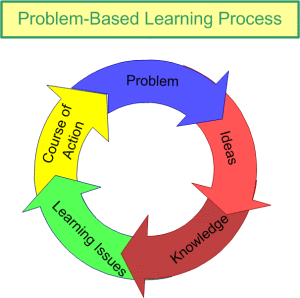 Gambar 2.1 Proses Problem Based Learning(kemendikbud 2013:12)Konsep/DefinisiDefinisiPembelajaran berbasis masalah merupakan sebuah pendekatan pembelajaran yang menyajikan masalah kontekstual sehingga merangsang peserta didik untuk belajar. Dalam kelas yang menerapkan pembelajaran berbasis masalah, peserta didik bekerja dalam tim untuk memecahkan masalah dunia nyata (real world).Pembelajaran berbasis masalah merupakan suatu metode pembelajaran yang menantang peserta didik untuk “belajar bagaimana belajar”, bekerja secara berkelompok untuk mencari solusi dari permasalahan dunia nyata. Masalah yang diberikan ini digunakan untuk mengikat peserta didik pada rasa ingin tahu pada pembelajaran yang dimaksud. Masalah diberikan kepada peserta didik, sebelum peserta didik mempelajari konsep atau materi yang berkenaan dengan masalah yang harus dipecahkan.Model pembelajaran berbasis masalah dilakukan dengan adanya pemberian rangsangan berupa masalah-masalah yang kemudian dilakukan pemecahan masalah oleh peserta didik yang diharapkan dapat menambah keterampilan peserta didik dalam pencapaian materi pembelajaran.       Berikut ini lima strategi dalam menggunakan model pembelajaran berbasis masalah (PBL).Permasalahan sebagai kajian.Permasalahan sebagai penjajakan pemahaman.Permasalahan sebagai contoh.Permasalahan sebagai bagian yang tak terpisahkan dari proses.Permasalahan sebagai stimulus aktivitas autentik.Peran guru, peserta didik dan masalah dalam pembelajaran berbasis masalah dapat digambarkan berikut ini.(sumber kemendikbud 2013:13)Tujuan dan hasil dari model pembelajaran berbasis masalah ini adalah:Keterampilan berpikir dan keterampilan memecahkan masalahPembelajaran berbasis masalah ini ditujukan untuk mengembangkan keterampilan berpikir tingkat tinggi. Pemodelan peranan orang dewasa. Bentuk pembelajaran berbasis masalah penting menjembatani gap antara pembelajaran sekolah formal dengan aktivitas mental yang lebih praktis yang dijumpai di luar sekolah. Berikut ini aktivitas-aktivitas mental di luar sekolah yang dapat dikembangkan.PBL mendorong kerjasama dalam menyelesaikan tugas.PBL memiliki elemen-elemen magang. Hal ini mendorong pengamatan dan dialog dengan yang lain sehingga peserta didik secara bertahap dapat memi peran yang diamati tersebut.PBL melibatkan peserta didik dalam penyelidikan pilihan sendiri, yang memungkinkan mereka menginterpretasikan dan menjelaskan fenomena dunia nyata dan membangun femannya tentang fenomena itu.Belajar Pengarahan Sendiri (self directed learning)Pembelajaran berbasis masalah berpusat pada peserta didik. Peserta didik harus dapat menentukan sendiri apa yang harus dipelajari, dan dari mana informasi harus diperoleh, di bawah bimbingan guru. Pendekatan PBL mengacu pada hal-hal sebagai berikut ini.Kurikulum : PBL tidak seperti pada kurikulum tradisional, karena memerlukan suatu strategi sasaran di mana proyek sebagai pusat.Responsibility : PBL menekankan responsibility dan answerability para peserta didik ke diri dan panutannya. Realisme : kegiatan peserta didik difokuskan pada pekerjaan yang serupa dengan situasi yang sebenarnya. Aktifitas ini mengintegrasikan tugas otentik dan menghasilkan sikap profesional.Active-learning : menumbuhkan isu yang berujung pada pertanyaan dan keinginan peserta didik untuk menemukan jawaban yang relevan, sehingga dengan demikian telah terjadi proses pembelajaran yang mandiri.Umpan Balik : diskusi, presentasi, dan evaluasi terhadap para peserta didik menghasilkan umpan balik yang berharga. Ini mendorong kearah pembelajaran berdasarkan pengalaman.Keterampilan Umum : PBL dikembangkan tidak hanya pada keterampilan pokok dan pengetahuan saja, tetapi juga mempunyai pengaruh besar pada keterampilan yang mendasar seperti pemecahan masalah, kerja kelompok, dan self-management.Driving Questions :PBL difokuskan pada pertanyaan atau permasalahan yang memicu peserta didik untuk berbuat menyelesaikan permasalahan dengan konsep, prinsip dan ilmu pengetahuan yang sesuai.Constructive Investigations :sebagai titik pusat, proyek harus disesuaikan dengan pengetahuan para peserta didik.Autonomy :proyek menjadikan aktifitas peserta didik sangat penting. Fakta Empirik Keberhasilan Pendekatan dalam Proses dan Hasil PembelajaranKelebihan dan Kelemahan Menggunakan PBLKelebihan Menggunakan PBLDengan PBL akan terjadi pembelajaran bermakna. Peserta didik/mahapeserta didik yang belajar memecahkan suatu masalah maka mereka akan menerapkan pengetahuan yang dimilikinya atau berusaha mengetahui pengetahuan yang diperlukan. Belajar dapat semakin bermakna dan dapat diperluas ketika peserta didik berhadapan dengan situasi di mana konsep diterapkan.Dalam situasi PBL, peserta didik mengintegrasikan pengetahuan dan keterampilan secara simultan dan mengaplikasikannya dalam konteks yang relevan.PBL dapat meningkatkan kemampuan berpikir kritis, menumbuhkan inisiatif peserta didik didik dalam bekerja, motivasi internal untuk belajar, dan dapat mengembangkan hubungan interpersonal dalam bekerja kelompok.       Metoda ini memiliki kecocokan terhadap konsep inovasi pendidikan bidang keteknikan, terutama dalam hal sebagai berikut :peserta didik memperoleh pengetahuan dasar (basic sciences)yang berguna untuk memecahkan masalah bidang keteknikan yang dijumpainya;peserta didik belajar secara aktif dan mandiri dengan sajian materi terintegrasi dan relevan dengan kenyataan sebenarnya, yang sering disebut student-centered;peserta didik mampu berpikir kritis, dan mengembangkan inisiatif.Kelemahan Menggunakan PBLMemerlukan banyak waktu untuk menyelesaikan masalah.Membutuhkan biaya yang cukup banyak.Banyak instruktur yang merasa nyaman dengan kelas tradisional, di mana instruktur memegang peran utama di kelas.Banyaknya peralatan yang harus disediakan.Peserta didik yang memiliki kelemahan dalam percobaan dan pengumpulan informasi akan mengalami kesulitan.Ada kemungkinan peserta didik yang kurang aktif dalam kerja kelompok.Ketika topik yang diberikan kepada masing-masing kelompok berbeda, dikhawatirkan peserta didik tidak bisa memahami topik secara keseluruhan       Untuk mengatasi kelemahan dari pembelajaran berbasis proyek di atas seorang pendidik harus dapat mengatasi dengan cara memfasilitasi peserta didik dalam menghadapi masalah, membatasi waktu peserta didik dalam menyelesaikan proyek, meminimalis dan menyediakan peralatan yang sederhana yang terdapat di lingkungan sekitar, memilih lokasi penelitian yang mudah dijangkau sehingga tidak membutuhkan banyak waktu dan biaya, menciptakan suasana pembelajaran yang menyenangkan sehingga instruktur dan peserta didik merasa nyaman dalam proses pembelajaran.       Pembelajaran Berbasis Proyek ini juga menuntut siswa untuk mengembangkan keterampilan seperti kolaborasi dan refleksi. Menurut studi penelitian, Pembelajaran Berbasis Proyek membantu siswa untuk meningkatkan keterampilan sosial mereka, sering menyebabkan absensi berkurang dan lebih sedikit masalah disiplin di kelas. Siswa juga menjadi lebih percaya diri berbicara dengan kelompok orang, termasuk orang dewasa.        Pelajaran berbasis proyek juga meningkatkan antusiasme untuk belajar. Ketika anak-anak bersemangat dan antusias tentang apa yang mereka pelajari, mereka sering mendapatkan lebih banyak terlibat dalam subjek dan kemudian memperluas minat mereka untuk mata pelajaran lainnya. Antusias peserta didik cenderung untuk mempertahankan apa yang mereka pelajari, bukan melupakannya secepat mereka telah lulus tes. Hasil Penelitian Terdahulu         Dian Mala Sari, Pebriyenni ., Yulfia Nora, 2013, Peningkatan Partisipasi dan Hasil Belajar Peserta didik Kelas IVB dalam Pembelajaran IPS Melalui Model Problem Based Learning di SDN 20 Kurao Pagang, Faculty of Education, Bung Hatta University       Penelitian ini dilatarbelakangi kurangnya partisipasi peserta didik kelas IVB pada pembelajaran IPS. Yang berdampak terhadap rendahnya hasil belajar peserta didik. Tujuan penelitian ini untuk mendeskripsikan peningkatan partisipasi dan hasil belajar peserta didik kelas IVB dalam pembelajaran IPS melalui model PBL di SDN 20 Kurao Pagang. Jenis penelitian ini adalah Penelitian Tindakan Kelas yang dilaksanakan secara partisipan.        Subjek penelitian ini peserta didik kelas IVB SDN 20 Kurao Pagang. Instrumen penelitian yang digunakan lembar observasi partisipasi peserta didik, lembar observasi aktivitas guru, tes hasil belajar dan catatan lapangan. Hasil penelitian diketahui bahwa partisipasi dalam menjawab pertanyaan meningkat dari 52,5 % di siklus I menjadi 70%, di siklus II. Partisipasi peserta didik menanggapi jawaban meningkat dari  40% di siklus I menjadi 65% di siklus II, dan partisipasi peserta didik dalam presentasi meningkat dari 27,5% di siklus I menjadi 67,5% di siklus II. Hasil belajar peserta didik siklus I meningkat dari 57,25% menjadi 72,75% di siklus II. Sedangkan persentase ketuntasan belajar yang ditentukan 70%. Hasil penelitian ini dapat disimpulkan bahwa partisipasi dan hasil belajar peserta didik kelas IVB dapat ditingkatkan melalui model PBL dalam pembelajaran IPS di SDN 20 Kurao Pagang.Kerangka Pemikiran       Berdasarkan kajian teori yang dikemukakan di atas maka dapat disusun suatu kerangka pemikiran, bahwa rendahnya aktivitas belajar pada siswa kelas IV SDN Pasanggrahan, Kecamatan Cimenyan, Kabupaten Bandung dikarenakan kurang tepatnya metode dan media yang digunakan guru dalam pengajaran.       Semula guru mengajar hanya dengan menulis di papan tulis saja dan masih menggunakan metode ceramah yang cenderung berpusat pada guru saja. Guru juga lebih menekankan pada terselesainya materi pelajaran daripada tingkat kemampuan siswa dalam memahami materi, jadi siswa hanya diberi sesuatu yang abstrak atau dengan kata lain guru hanya mengajar dengan berceramah atau berbicara “satu arah”, sehingga kegiatan siswa hanyalah mendengarkan dan membayangkan penjelasan dari guru. Akibatnya siswa merasa bosan dan malas. Dengan demikian daya pikir siswa rendah, sehingga aktivitas belajar siswapun sangat rendah. Dengan adanya kondisi yang seperti ini, guru termotivasi untuk mengubah strategi mengajarnya.        Dengan model problem based learning diharapkan akan menumbuhkan kerjasama pada siswa, karena model problem based learning adalah model yang didalamnya dirancang masalah-masalah yang menuntut siswa mendapatkan pengetahuan yang penting, membuat mereka mahir dalam memecahkan masalah, dan memiliki strategi belajar sendiri serta memiliki kecakapan berpartisipasi dalam tim. Proses pembelajarannya menggunakan pendekatan yang sistemik untuk memecahkan masalah atau menghadapi tantangan yang nanti diperlukan dalam karir dan kehidupan sehari-hari. (Prof. Howard Barrows dan Kelson)       Pembelajaran dengan menggunakan model problem based learning menumbuhkan kerjasama siswa pada kelas IV SD Negeri Pasanggrahan Kec Cimenyan Kabupaten Bandung tahun 2014. Berdasarkan uraian di atas, maka alur kerangka berpikir dalam penelitian ini dapat dijelaskan pada gambar di bawah ini:Gambar 2.2 Kerangka Berfikir(Yulie Nurfitriani 2011:11)Asumsi        Asumsi atau Anggapan dasar merupakan suatu dasar penelitian yang akan memberikan arahan dalam mengerjakan penelitian yang telah diakui kebenarannya dan merupakan landasan dalam menentukan hipotesis. Adapun yang menjadi anggapan dasar dalam penelitian ini adalah sebagai berikut:Aktivitas belajar merupakan salah satu kunci keberhasilan siswa dalam berprestasi.Menumbuhkan kerjasama merupakan salah satu hal yang wajib ditumbuhkan didalam pembelajaran untuk mengembangkan polapikir setiap individu.Metode Penelitian Tindakan Kelas merupakan suatu bentuk kajian yang bersifat reflektif oleh pelaku tindakan yang dilakukan untuk meningkatkan kemantapan rasional dari tindakan mereka dalam melaksanakan tugas, memperdalam pemahaman terhadap tindakan-tindakan yang dilakukan, serta memperbaiki kondisi dimana praktik pembelajaran tersebut dilakukan.Hipotesis       Berdasarkan landasan teori yang telah diuraikan di atas, maka hipotesis tindakan dalam penelitian ini adalah penggunaan model Problem Based Learning dapat meningkatkan kerjasama dan hasil belajar siswa pada materi Keragaman Budaya Bangsaku di kelas IV SDN Pasanggrahan.Guru sebagai PelatihPeserta Didik sebagai Problem SolverMasalah sebagai Awal Tantangan dan MotivasiAsking about thinking (bertanya tentang pemikiran).Memonitor pembelajaran.Probbing ( menantang peserta didik untuk berpikir ).Menjaga agar peserta didik terlibat.Mengatur dinamika kelompok.Menjaga berlangsungnya proses.Peserta yang aktif.Terlibat langsung dalam pembelajaran.Membangunpembelajaran.Menarik untuk dipecahkan.Menyediakan kebutuhan yang ada hubungannya dengan pelajaran yang dipelajari.